   บันทึกข้อความ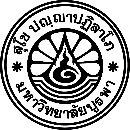 ส่วนงาน   คณะเภสัชศาสตร์  มหาวิทยาลัยบูรพา  โทร.           ต่อ 	ที่   อว  ๘๑๐๘/				   วันที่    	  เดือน 			 พ.ศ. 		เรื่อง   ขออนุญาตให้บุคลากรในสังกัดเป็นวิทยากรเรียน   					 		ด้วยคณะเภสัชศาสตร์ มหาวิทยาลัยบูรพา ได้จัดโครงการ						ในระหว่างวันที่ 				 พ.ศ. 	      	  โดยมีวัตถุประสงค์เพื่อ																													ในการนี้ คณะเภสัชศาสตร์ ได้พิจารณาแล้วเห็นว่าบุคลากรในสังกัดหน่วยงานท่านเป็นผู้ที่มีความรู้ ความสามารถในการถ่ายทอดความรู้ แนวคิด และประสบการณ์ได้เป็นอย่างดี จึงขอเรียนเชิญ								เป็นวิทยากรผู้บรรยาย ในหัวข้อ 						ตามวันและเวลา ดังแสดงในกำหนดการ ฯ ที่แนบมาด้วยนี้ 	จึงเรียนมาเพื่อโปรดพิจารณาและขอขอบพระคุณมา ณ โอกาสนี้                                                                   (ดร. เภสัชกรหญิง ณัฎฐิณี ธีรกุลกิตติพงศ์)                                                                        คณบดีคณะเภสัชศาสตร์